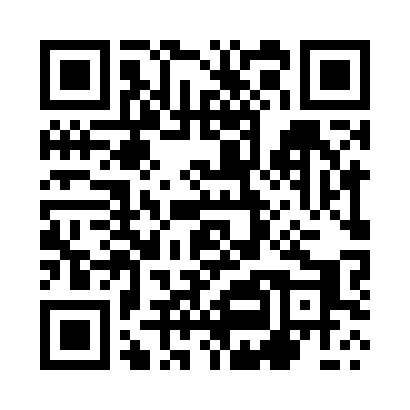 Prayer times for Skarbanowo, PolandMon 1 Apr 2024 - Tue 30 Apr 2024High Latitude Method: Angle Based RulePrayer Calculation Method: Muslim World LeagueAsar Calculation Method: HanafiPrayer times provided by https://www.salahtimes.comDateDayFajrSunriseDhuhrAsrMaghribIsha1Mon4:176:1812:485:157:209:142Tue4:146:1612:485:167:219:163Wed4:116:1412:485:187:239:194Thu4:086:1112:485:197:259:215Fri4:056:0912:475:207:279:236Sat4:026:0712:475:217:289:267Sun3:586:0412:475:237:309:288Mon3:556:0212:465:247:329:319Tue3:526:0012:465:257:349:3310Wed3:495:5812:465:267:359:3511Thu3:465:5512:465:277:379:3812Fri3:435:5312:455:297:399:4113Sat3:405:5112:455:307:409:4314Sun3:365:4912:455:317:429:4615Mon3:335:4612:455:327:449:4816Tue3:305:4412:445:337:469:5117Wed3:265:4212:445:357:479:5418Thu3:235:4012:445:367:499:5719Fri3:205:3812:445:377:519:5920Sat3:165:3512:445:387:5310:0221Sun3:135:3312:435:397:5410:0522Mon3:095:3112:435:407:5610:0823Tue3:065:2912:435:417:5810:1124Wed3:025:2712:435:428:0010:1425Thu2:595:2512:435:448:0110:1726Fri2:555:2312:425:458:0310:2027Sat2:515:2112:425:468:0510:2328Sun2:485:1912:425:478:0610:2729Mon2:445:1712:425:488:0810:3030Tue2:405:1512:425:498:1010:33